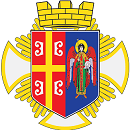 Р Е П У Б Л И К А  С Р Б И Ј АОПШТИНА АРАНЂЕЛОВАЦШТАБ ЗА ВАНРЕДНЕ СИТУАЦИЈЕДатум: 08.04.2020. годинеОБАВЕШТЕЊЕ ЗА ГРАЂАНЕ О ИЗДАВАЊУ ДОЗВОЛЕ ЗА КРЕТАЊЕ У ВРЕМЕ ЗАБРАНЕ КРЕТАЊА НА ТЕРИТОРИЈИ РЕПУБЛИКЕ СРБИЈЕСходно инструкцијама Министарства за рад, запошљавање, борачка и социјална питања Републике Србије, одређене категорије грађана могу добити дозволу за кретање у време забране кретања на територији општине Аранђеловац.Категорије грађана које ИМАЈУ ПРАВО на наведену дозволу су: 1. лица која пружају услугу помоћи у кући ( преко услуга социјалне заштите али и непосредно договорена помоћ између два физичка лица);2. лица која пружају услуге социјалне заштите персонални асистент.Наведене категорије грађана за остваривање права на дозволу за кретање у време забране кретања, обраћају се Општини Аранђеловац подношењем Захтева и неопходне докуменатције којом се доказује потреба за издавање дозволе за кретање.             Документација која се уз Захтев доставља је:Грађани који пружају услуге помоћи у кући:Ишчитане/копиране личне карте оба лица (примаоца и пружаоца неговатељских услуга)Уговор о обављању делатности помоћи у кућиОдговарајућа медицинска документација која потврђује неопходност пружања услуга помоћи у кућиСродници примаоца неговатељске услуге - који пружају услуге помоћи у кући (без директно уговорених делатности):Ишчитане/копиране личне карте оба лица, тј. сродника (примаоца и пружаоца неговатељских услуга)Одговарајућа медицинска документација која потврђује неопходност пружања услуга помоћи у кући.           ДОЗВОЛУ КРЕТАЊА У ТОКУ ЗАБРАНЕ КРЕТАЊА НЕ МОГУ ДОБИТИ ЛИЦА КОЈА СЕ НЕ НАЛАЗЕ У НЕКОЈ ОД ГОРЕ НАВЕДЕНИХ КАТЕГОРИЈА.Након пријема Захтева и пратеће документације Општина Аранђеловац доставља захтеве Министарству за рад запошљавање, борачка и социјална питања, које ће након провере и давања претходне сагласности исте доставља Министарству унутрашњих послова ради издавања дозволе. ПОТВРДЕ издаје општина Аранђеловац, и исте важе једнократно ( за конкретан временски период) и за конкретну путању кретања.Захтеви се могу преузети на званичној интернет презентацији Општине Аранђеловац www.arandjelovac.rs. Захтеви са потребном документацијом подносе се електронским путем на е-mail адресу kabinet@arandjelovac.rs.НАПОМЕНА: због специфичности ситуације а у складу са мерама Владе РС ради спречавања ширења заразне болести COVID-19, на снази је забрана рада са странкама. Из тог разлога МОЛИМО грађане да се претходно најаве на телефоне 034/711-722 и 064/597-14-77 и 060/71-01-588 ради организовања преузимања односно предаје захтева. Долазак БЕЗ ПРЕТХОДНЕ НАЈАВЕ НИЈЕ МОГУЋ. Преузимање захтева и потврда НИЈЕ МОГУЋЕ БЕЗ ЗАШТИТНИХ МАСКИ И РУКАВИЦА.